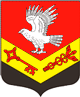 Муниципальное образование«ЗАНЕВСКОЕ   ГОРОДСКОЕ   ПОСЕЛЕНИЕ»Всеволожского муниципального района Ленинградской областиАДМИНИСТРАЦИЯПОСТАНОВЛЕНИЕ18.02.2022	№ 99д. ЗаневкаОб отмене документации по планировке частитерритории, расположенной в гп.Янино-1Всеволожского муниципального района Ленинградской областиРуководствуясь статьей 48 Федерального закона от 06.10.2003 
№ 131-ФЗ «Об общих принципах организации местного самоуправления в Российской Федерации», уставом муниципального образования «Заневское городское поселение» Всеволожского муниципального района Ленинградской области, на основании решения комиссии по подготовке проектов Правил землепользования и застройки применительно к населённым пунктам и отдельным частям МО «Заневское городское поселение», отраженном в протоколе комиссии от 07.02.2022, администрация муниципального образования «Заневское городское поселение» Всеволожского муниципального района Ленинградской областиПОСТАНОВЛЯЕТ:Отменить проект планировки территории и проект межевания территории, утвержденный Постановлением администрации МО «Заневское сельское поселение» № 606 от 30.12.2013 в части земельного участка с кадастровым номером: 47:07:1002003:38, расположенного по адресу Российская Федерация, Ленинградская область, Всеволожский муниципальный район, Заневское городское поселение, гп. Янино-1, улица Новая, з/у 19, площадью 26 400 кв. м.Настоящее постановление вступает в силу после его опубликования в газете «Заневский вестник».Настоящее постановление направить в комитет градостроительной политики Ленинградской области и администрацию муниципального образования «Всеволожский муниципальный район» Ленинградской области для размещения в информационной системе обеспечения градостроительной деятельности. Настоящее постановление разместить на официальном сайте муниципального образования http://www.zanevkaorg.ru. Контроль за исполнением настоящего постановления оставляю за собой.Глава администрации                                                                         А. В. Гердий